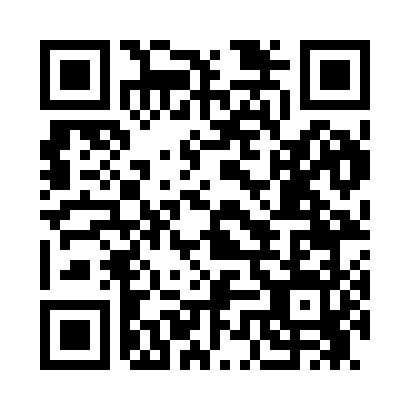 Prayer times for Sulphur Springs, Alabama, USAMon 1 Jul 2024 - Wed 31 Jul 2024High Latitude Method: Angle Based RulePrayer Calculation Method: Islamic Society of North AmericaAsar Calculation Method: ShafiPrayer times provided by https://www.salahtimes.comDateDayFajrSunriseDhuhrAsrMaghribIsha1Mon4:145:3812:484:337:599:222Tue4:155:3812:484:337:599:223Wed4:165:3912:494:337:589:214Thu4:165:3912:494:337:589:215Fri4:175:4012:494:337:589:216Sat4:175:4012:494:347:589:217Sun4:185:4112:494:347:589:208Mon4:195:4112:494:347:589:209Tue4:195:4212:504:347:579:1910Wed4:205:4212:504:347:579:1911Thu4:215:4312:504:347:579:1812Fri4:225:4312:504:347:569:1813Sat4:225:4412:504:357:569:1714Sun4:235:4512:504:357:569:1715Mon4:245:4512:504:357:559:1616Tue4:255:4612:504:357:559:1517Wed4:265:4612:504:357:549:1518Thu4:275:4712:514:357:549:1419Fri4:275:4812:514:357:539:1320Sat4:285:4812:514:357:539:1221Sun4:295:4912:514:357:529:1222Mon4:305:5012:514:357:519:1123Tue4:315:5012:514:357:519:1024Wed4:325:5112:514:357:509:0925Thu4:335:5212:514:357:499:0826Fri4:345:5312:514:357:499:0727Sat4:355:5312:514:357:489:0628Sun4:365:5412:514:347:479:0529Mon4:375:5512:514:347:469:0430Tue4:385:5512:514:347:469:0331Wed4:395:5612:514:347:459:02